Spona kabela MF-KJedinica za pakiranje: 100 komAsortiman: K
Broj artikla: 0199.0184Proizvođač: MAICO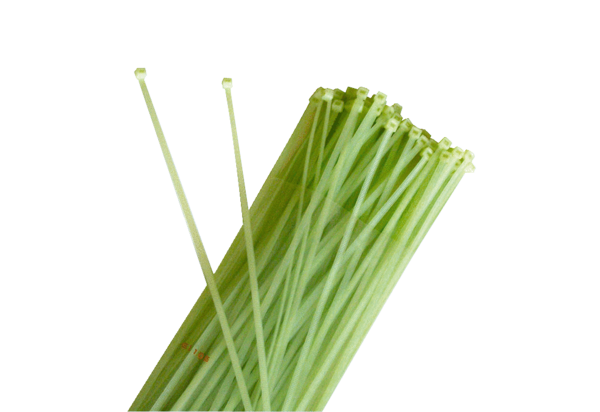 